СОВЕТ ДЕПУТАТОВ МУНИЦИПАЛЬНОГО ОБРАЗОВАНИЯ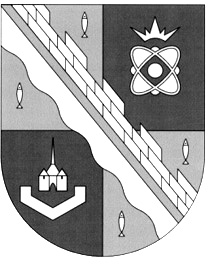 СОСНОВОБОРСКИЙ ГОРОДСКОЙ ОКРУГ ЛЕНИНГРАДСКОЙ ОБЛАСТИ(ТРЕТИЙ СОЗЫВ)Р Е Ш Е Н И Еот 27.06.2018г. № 124       В связи с изменениями, внесенными в абз.1 п.5 и 8 ст. 391 Налогового кодекса Российской Федерации пунктом 11 Федерального закона «О внесении изменений в части первую и вторую налогового кодекса Российской Федерации и отдельные законодательные акты Российской Федерации» от 28.12.2017 №436-ФЗ совет депутатов: Р Е Ш И Л:Внести в приложение к решению совета депутатов Сосновоборского городского округа от 25.06.2014 №65 «Об установлении и введении в действие на территории муниципального образования Сосновоборский городской округ Ленинградской области земельного налога» (с изменениями и дополнениями) следующие изменения:Пункты 5.1-5.9 считать утратившими силу;Абзацы 7-9 пункта 7 считать утратившими силу.Настоящее решение вступает в силу с 01.01.2019 и применяется к порядку исчисления земельного налога за налоговые периоды начиная с 2018 года.Настоящее решение опубликовать в городской газете «Маяк». Глава Сосновоборского городского округа                                                                         А.В. Иванов «О внесении изменений в решение совета депутатов Сосновоборского городского округа от 25.06.2014 №65 «Об установлении и введении в действие на территории муниципального образования Сосновоборский городской округ земельного налога»» (действием с 1 января 2019 года)